NAME: ABDULRAUF RABIATMATRIC NUMBER: 18/MHS02/002DEPARTMENT: NURSINGCOURSE: PHYSIOLOGY write a short note on micturitionMicturition or urination is the process of expelling urine from the bladder. This act is also known as voiding of the bladder. The excretory system in humans includes a pair of kidneys, two ureters, a urinary bladder and a urethra. The kidneys filter the urine and it is transported to the urinary bladder via the ureters where it is stored till its expulsion. The process of micturition is regulated by the nervous system and the muscles of the bladder and urethra. The urinary bladder can store around 350-400ml of urine before it expels it out.Stages of MicturitionThe urinary bladder has two distinct stages or phases:1. Resting or filling stage2. Voiding stage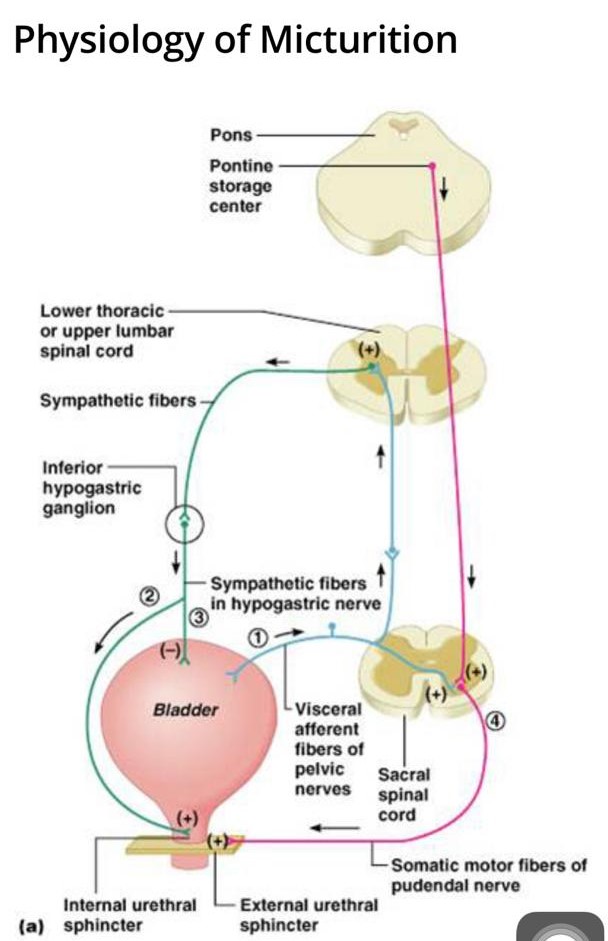 